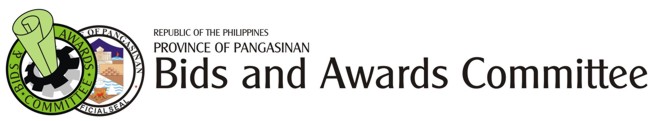 2nd Floor Malong Bldg. Capitol Compound, Lingayen, Pangasinan
Tel. No. (075)542-6918
website: www.pangasinan.gov.ph
email: ebmendoza57@yahoo.comBidded Infrastracture ProjectsFor the Month of September 2013Prepared by:                                                                                                      Submitted by:                          ALEJANDRE V. POL                                                                                           EDWIN B. MENDOZA                          BAC TWG                                                                                                           BAC SECRETARIAT No.Name of ProjectEnd-UserSource of FundBidding DateABCBid AmountWinning Bidder001Repair/Improvement of One(1) Unit, 3-Classroom School Building and Fabrication of Steel GateBuenlag E/S, Bugallon, PangasinanSchool Board09/12/2013P   990,200.00P  986,517.17KJRS Construction & Supply002Repair of 2-1 Unit, 3-Classroom School Building & Principal’s Office (PhaseII)Salinap E/S, San Carlos City, PangasinanSchool Board09/12/2013P  915,836.00P  912,000.78W.M. SALAYOG Const’n. & General Mdse.003Repair/Restoration of Bengson-Yuson Residential Building (Phase I)Lingayen, PangasinanSchool Board09/12/2013P  569,386.00P  567,205.21MCB Construction & Supply004Construction of Retaining Wall & Fence Support for the Existing Perimeter FenceOPAG-Sub-Office, Alaminos City, PangasinanSchool Board09/12/2013P  532,058.00P  528,925.29BET Construction & Supply005 Riprapping of Bañaga RiverbankBrgy Bañaga, Bugallon, PangasinanConst’n. Repair & Maint. of Various Roads & Bridges09/24/2013P  877,727.28P  874,124.04KJRS Construction & Supply006Const’n. of Multi-Purpose Bldg /Gymnasium ( Evacuation Center ), Phase IIBrgy. Talibaew, Calasiao, PangasinanSchool Board09/24/2013P  2,179,958.00P  2,171,901.26RP Parayno Construction007Concreting of Brgy Tombor Road 1 & 2Binmaley, PangasinanCommunity Development Project09/24/2013P  1,199,505.00P  1,197,506.68KJRS Construction Enterprises008Concrete Paving of Barangay Macayug RoadMangaldan, PangasinanConst’n. Repair & Maint. of Various Roads & Bridges09/24/2013P  1,541,458.00P  1,536,609.60Brylle Trading & Construction SuppliesTOTAL - - - - - - - - -P  8,806,128.28P 8,774,790.03